Центр активного долголетия «Яркая жизнь»Центр активного долголетия «Яркая жизнь». являетсяклубным любительским творческим объединением, основанным надобровольных началах граждан пожилого возраста для удовлетворения их духовных потребностей и вовлечения в активную социальную жизнь.  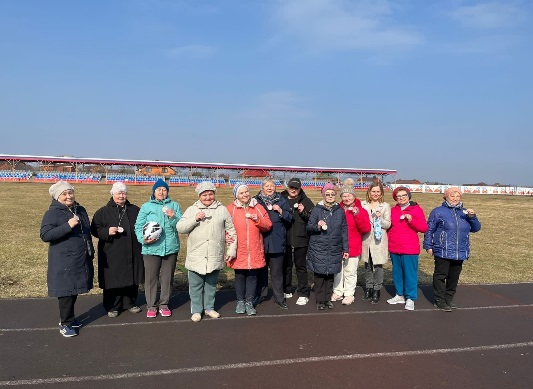 Деятельность Клуба основывается на принципах добровольности,равноправия, коллегиальности и гласности.     Основными целями клуба являются:-вовлечение в активные виды деятельности пожилых людей;-удовлетворение духовных потребностей пожилых людей;-предоставление возможности общения, обмена информацией вразличных областях культуры, истории и т.д.;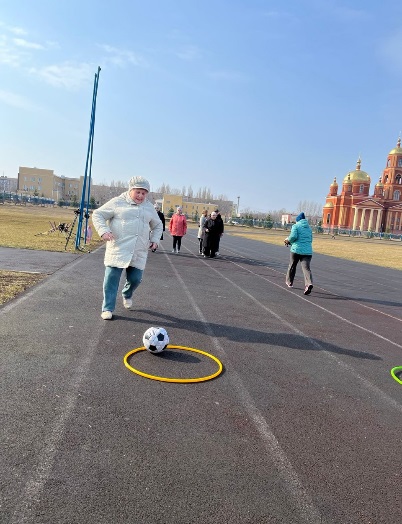 Основными задачами Клуба являются:-проведение культурно-досуговых мероприятий, направленных на повышение эмоционального фона пожилых людей;Поддержание стремления к полноценной, активной жизни; установление дружеских контактов.       Для достижения поставленных целей    Клуб организует и проводит: Творческие мероприятия.             Спортивные эстафеты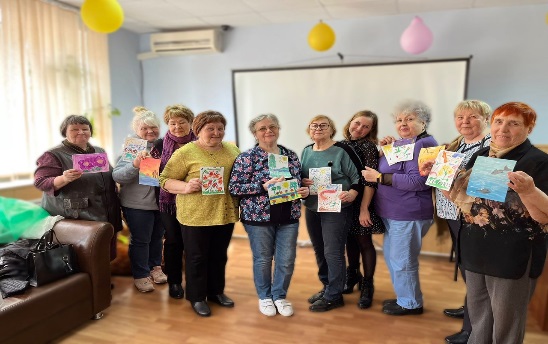 Люди старшего возраста с большой активностью занимаются в группах по интересам. Эти занятия не только вносят разнообразие в их жизнь, но и приносит немалую пользу здоровью.Реализация социального проекта «Центр активного долголетия» позволит достичь следующих результатов:— повышение качества жизни и здоровья граждан старшего возраста;— формирование у старшего поколения правильного отношения к себе, своему возрасту и возможностям здоровья;—  формирование в гражданском сообществе позитивного отношения к старости, культуры активного и здорового старенияЭти результаты, безусловно, будут способствовать эффективному решению проблем активного долголетия в связи с реализацией до 2024 года федерального проекта «Старшее поколение» в рамках Национального проекта «Демография».Здоровье и долголетие - в ваших руках.Наш адрес:
309070 г. Строительпер. Промышленный д.1
Режим работы:ПН- ПТ 08:00-17:00
Обед: 12:00-13:00
Телефон: 8-47244-5-62-42
Выходные дни: суббота, воскресеньеЦентрактивного долголетия«Яркая жизнь»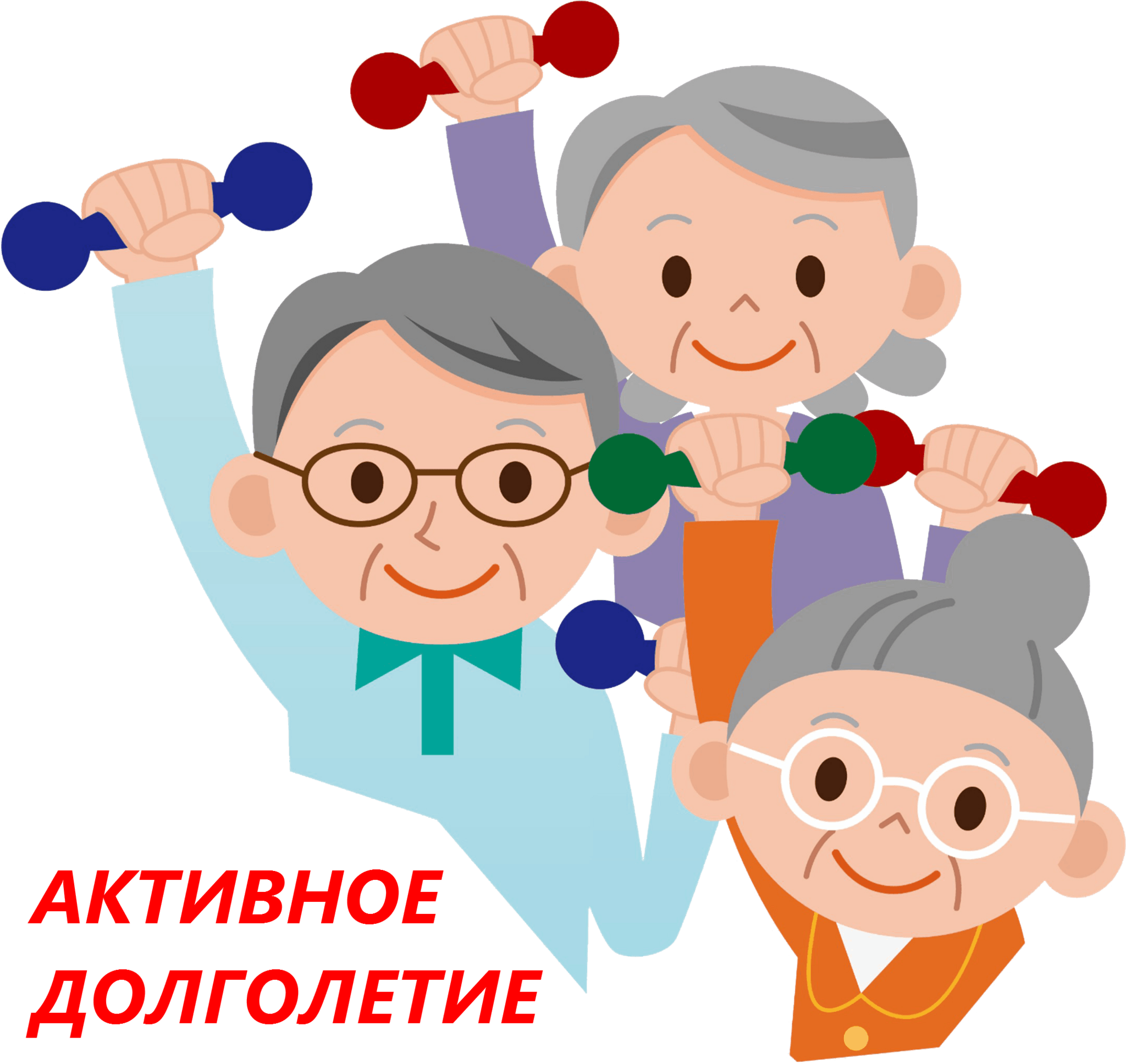 МБУСОССЗН
«Комплексный центр социального обслуживания населения»
Яковлевского городского округаСтроитель2023 г.